Кронштадтское благочиние Санкт–Петербургской Епархии Русской Православной ЦерквиАдминистрация Кронштадтского района Санкт-ПетербургаЦентр духовной культуры и образования г. Кронштадта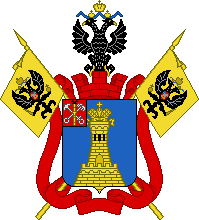 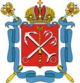 Государственное бюджетное учреждение дополнительного профессионального педагогического образования центр повышения квалификации специалистов «Информационно-методический центр» Кронштадтского района Санкт-ПетербургаСанкт-Петербургское государственное бюджетное учреждение «Кронштадтский Дворец молодежи»_________________________________________________________________________________________________________Рождественские образовательные чтения  в Кронштадте«Молодежь: свобода и ответственность» 30 ноября 2018 годаМесто проведения: Кронштадтский Морской собор15:00-15:30Регистрация участников15:30-15:45Торжественное открытие Рождественских чтенийМодераторы: сотрудники СПб ГБУ «Кронштадтского Дворца молодежи», члены Молодежного совета Кронштадта Кира Сурнина  и Владимир ГороховПриветствие главы администрации Кронштадтского района                                                  Санкт-Петербурга Довганюка Олега Анатольевича. Приветствие Благочинного Кронштадтского благочиния, настоятеля Кронштадтского Морского собора  архимандрита  Алексия (Ганьжина)Приветствие методиста ГМО учителей ОРКиСЭ, ОДНКНР Академии постдипломного педагогического образования Санкт-Петербурга Касаткиной Натальи ВалерьевныПриветствие директора Центра духовной культуры и образования, иерея Кронштадтского Морского собора отца Василия Бойко15:45 – 17:00Выступление участников чтений«Ответственность в современном мире», иерей Кронштадтского Морского собора, отец Адам Бокарев.«Волонтерство как форма молодежного движения», Сорокина Светлана Владимировна, учитель математики ГБОУ СОШ № 425 имени академика       П.Л. Капицы «Проблемы понимания свободы в молодежной среде», диакон Собора Владимирской иконы Божьей Матери, отец Евгений Клыков. «Школьное телевидение как средство выражения свободной и ответственной личности», Плеханова Наталья Александровна, педагог-организатор            ГБОУ СОШ № 422. «Молодежь в современном информационном пространстве», Киселева Евгения Александровна, член Молодежного совета при администрации Кронштадтского района, журналист газеты «Кронштадтский вестник».«О понимании ответственности и свободы в семье», Ильина Светлана Геннадьевна, психолог Международного центра взаимоотношений.Дискуссия в формате «вопрос-ответ» на тему свободы и ответственностимолодежи в мире.Чаепитие «В кругу друзей»